Taalachtergronden van mijn leerlingen (kleuters)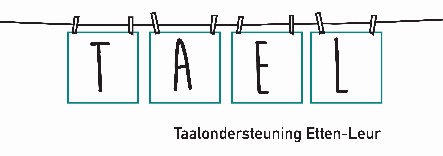 Groep:Schooljaar:Leerkracht:School:Naam leerlingLand(en) van herkomst (waar heeft deze leerling allemaal gewoond)?Welke ta(a)l(en) spreekt de leerling met moeder?Welke ta(a)l(en) spreekt de leerling met vader?Welke ta(a)l(en) spreekt de leerling met broertjes en zusjes?Hoort/spreekt de leerling nog een andere taal thuis?Gaat deze leerling naar een thuistaalschool? Is deze leerling naar VVE of andere NL-talige voorziening geweest voor aanvang kleuterklas? (en voor hoe lang? Hoeveel jaar en hoeveel dagen per week?)WojchecPolenPools en RussischPools en NederlandsNederlands-1x in de 2 weken naar de Russische school in … op zaterdag.Nee, rechtstreeks vanuit Polen gekomen.MayaNederlandBulgaarsBulgaars---vanaf haar 2e naar peuterspeelzaal 2x p/w